SOLICITUD DE EXPEDICIÓN CONSTANCIA DE ANTIGÜEDADNOMBRE: ___________________________________________________ No. EMPLEADO _______MODIFICACIÓN Y/O CORRECCIÓN DE NOMBRE Y/O APELLIDOS: SI ______  NO ____ ANÓTELO (S)  ________________________________________________________________________________ENTE PÚBLICO:  ___________________________________________________________________SINDICATO: SI ______ NO ______ ANÓTELO ____________________________________________FECHA DE INGRESO: __________________ FECHA INICIO DE COTIZACIÓN ____________________ACTIVO: SI _______ NO _______  FECHA BAJA: __________________________________________PERMISO SIN GOCE DE SUELDO:   SI ______       TIEMPO   _______________________  NO  ______FECHA DE INICIO:  _______________________________________________________________________________________________________ FECHA DE REINGRESO _______________________CAMBIO DE ADSCRIPCIÓN: SI ______ NO ______  ¿A QUÉ ENTE PÚBLICO?  ___________________CAMBIO DE NÚMERO DE EMPLEADO: SI ______ NO ______ ANÓTELO (S) ____________________RECIBIO DEVOLUCIÓN DE CUOTAS: SI ____ NO ____ NUM. EMPLEADO __________ AÑO  _______NUEVO INGRESO A OTRO ENTE PÚBLICO: SI____ NO____ ADSCRIPCIÓN _____________________PAGO RÉGIMEN VOLUNTARIO: SI ______ NO _______   ANÓTELO (S)  _______________________PAGO LAPSOS NO LABORADOS: SI ______ NO ______ ANÓTELO (S)   ________________________PAGO CAPITAL CONSTITUTIVO: SI _______ VÍA _____________________________  NO  ________DICTÁMEN DE INVALIDEZ TEMPORAL REVISABLE: SI    ______    NO ______  DICTÁMEN DE INVALIDEZ DEFINITIVA: SI ______ NO ______ DICTÁMEN DE RIESGO DE TRABAJO: SI ______ NO ______ MARQUE CON UNA (X) COPIAS DE DOCUMENTOS ANEXOS A ESTA SOLICITUD:(    ) HOJA Y CONSTANCIA DE SERVICIO                (     ) NOMBRAMIENTO (  ) MOVIMIENTO DE ALTA (  ) ORDEN DE COMISIÓN (  ) COMPROBANTE DE INGRESO (  ) OTRO _____________(    ) ALTA AL IMSS (    ) CONSTANCIA DE SEMANAS COTIZADAS AL IMSS(    ) MOVIMIENTO DE LICENCIA SIN GOCE DE SUELDO  Y REINGRESO DE LA MISMA (SI ES EL CASO) (    ) COMPROBANTES DE PAGO DE TIEMPO DE SERVICIO, LAPSOS NO LABORADOS (SI ES EL CASO)(    ) COMPROBANTE PAGO RÉGIMEN VOLUNTARIO (SI ES EL CASO)(    ) DOCUMENTO PROBATORIO CAPITAL CONSTITUTIVO (SI ES EL CASO)(    ) DICTÁMEN DE INVALIDEZ TEMPORAL REVISABLE (SI ES EL CASO)(    ) DICTÁMEN DE INVALIDEZ DEFINITIVA (SI ES EL CASO)(    ) DICTÁMEN DE RIESGO DE TRABAJO (SI ES EL CASO)(     ) ACTA DE NACIMIENTO (    ) ACTA DE MATRIMONIO (    ) CONSTANCIA DE CONCUBINATO  (    ) CONSTANCIA DE SOLTERÍA (     ) ACTA DE DEFUNCIÓN (DERECHOHABIENTE) (   ) PRESUNCIÓN DE MUERTE  (   ) ACTA DE NACIMIENTO BENEFICIARIO (A)(    ) MOVIMIENTO DE BAJA (SI ES EL CASO)(    ) ÚLTIMO COMPROBANTE DE PAGO   (   ) OTROS COMPROBANTES DE PAGO ________________________________(    ) IDENTIFICACIÓN CREDENCIAL (I.N.E. Y/O ISSSTEZAC  (   ) BENEFICIARIO (A)        ¿HA SOLICITADO CONSTANCIA DE ANTIGÜEDAD EN EL ISSSTEZAC CON ANTERIORIDAD? SI ___ (ANEXAR) NO ____TEL. CEL:___________________________________		CASA: _________________________________FECHA: ___________________________________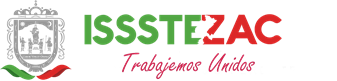 DIRECCIÓN DE PRESTACIONES ECONÓMICAS  Y SOCIALES.DEPARTAMENTO VIGENCIA DE DERECHOSNOMBRE Y FIRMA DEL SOLICITANTE:TRAMITÓ:_________________________________________RECIBIÓ: 